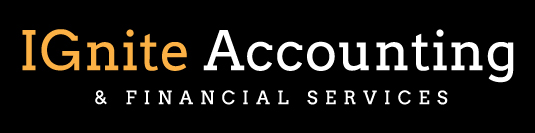 FACT SHEET - TRAVEL & TAXIn order to claim travel expenses as a tax deduction, you need to ensure that the correct substantiation is maintained. The type and length of the business / work- related travel will affect the documentation you require.The main issues to consider are:Principal Reason – Business vs Private TravelTravel expenses are deductible when they are incurred for business or work-related purposes.Type of Travel                                                                        	 Allowable Deductions Main purpose for business / work                                            	 Costs are fully deductible Incidental business / work purpose                                         	 ApportionAccompanying relatives – non – business/work purpose    	 Not deductible.Travelling to attend courses is fine but you should be able to answer the following questions: Are the courses only held overseas would it be cheaper to attend a similar course in Australia. ?Why would you spend more to attend the course claimed. ?You stayed at a resort do you have a course timetable to show how you apportioned business versus pleasure. ?What Can & Can’t Be ClaimedIf the other conditions of claiming a deduction for travel are met, examples of tax deductible travel expenses include:•   Flights•    Accommodation•   Meals•   TransportDeductions cannot be claimed for the following travel-related expenses in any circumstances:•   Visas•   Passports•   Travel InsuranceSubstantiation RequirementsIn order to claim the allowable deductions outlined above, you must keep written evidence (receipts) in certain circumstances.  This will depend on the amount of the deduction that is being claimed and whether you receive a travel allowance.Each year the ATO sets a reasonable travel allowance that covers accommodation, meals and incidentals occurred while traveling for work purposes.•	For domestic travel where a travel allowance is received – no written evidence is required for deductions claimed up to the ATO reasonable travel allowance amount (otherwise written evidence is required for all expenses).•	For domestic travel where no allowance is received – written evidence is required to claim any deduction.•	For overseas travel where a travel allowance is received – no written evidence is required for a deduction claimed up to the ATO reasonable travel allowance amount for meals and incidentals (otherwise written evidence is required for all expenses).  Written evidence is required for accommodation expenses as it is not included in the allowance.•    For overseas travel where no allowance is received – written evidence isrequired to claim any deduction.Travel Diary RequirementsAs well as the substantiation requirements outlined above, when you are away from home for 6 or more consecutive nights (whether domestic or overseas), a travel diary must be maintained in order to claim a deduction for travel expenses. At the very least the diary should include details for each business activity performed including:•   The nature of the activity•   The date, time and duration of the activity•   The location of the activity.If you need further assistance with preparing to travel overseas or interstate please contact us at:Brad CowleyIgnite Accounting & Financial Services(M):  0433272490(P):  (02) 8005 0380(E):  Brad@ignitefs.com.au(W): www.ignitefs.com.auLevel 3, 22/22 Darley Road Street Manly NSW 2093Table 3: Australia DomesticAppendix – Reasonable Travel Allowance Rates 2015/2016Table 1: Table of Countries21. If a country is not listed in Table 1 use the reasonable amount in Table 2 for Cost Group 1.For cost groups see Table 2: Reasonable amounts by cost groups.Table 2: Reasonable amounts by cost groups